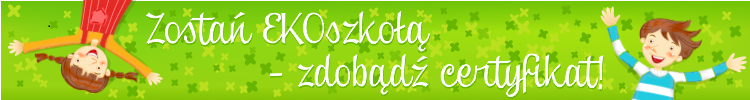 PLAN DZIAŁAŃ ZESPÓŁ PLACÓWEK OŚWIATOWYCH W JAWORZNIJAWORZNIA 9326-065 PIEKOSZÓW  W CELU UBIEGANIA SIĘ O CERTYFIKAT ZIELONEJ FLAGI W ROKU SZKOLNYM 2018/19OBSZARY TEMATYCZNE: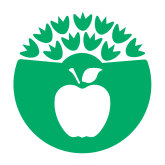 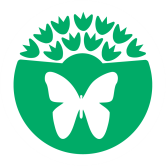 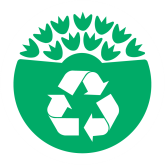                           żywność                           bioróżnorodność                                                                         i natura                            odpady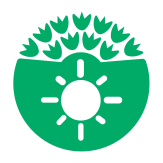 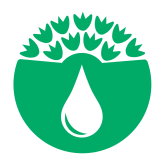 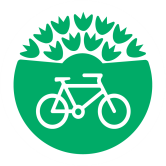                            energia                                    woda                                   transportWYBRANY OBSZAR TEMATYCZNY:WODATYTUŁ PROJEKTU: „WODY OSZCZĘDZANIE – TO EKO ZADANIE”KRÓTKI OPIS (czego dotyczy projekt?):Projekt polega na podejmowaniu w szkole działań mających na celu uświadomienie uczniom, rodzicom i pracownikom szkoły, że w dzisiejszych czasach oszczędzanie wody to obowiązek każdego człowieka. Poprzez realizację różnych przedsięwzięć chcemy udowodnić, że oszczędzanie wody przyczynia się do oszczędzania energii, pieniędzy i oczywiście czystej wody. Wody pitnej nie mamy zbyt wiele, więc należy ją oszczędzać, aby zaspokoić również potrzeby przyszłych pokoleń. Nasz projekt zakłada realizację zadań, które mają przyczynić się do zmniejszenia zużycia wody w szkole o 5% w skali roku. W tym celu będziemy monitorować zużycie wody w placówce co miesiąc tak, aby z końcem roku oszacować to zużycie. Będziemy prowadzić kampanie dotyczące możliwości oszczędzania wody w szkole, podnosząc w ten sposób świadomość ekologiczną całej społeczności szkolnej. Uczniowie wykonają plakaty i ulotki informujące o konieczności oszczędzania wody i korzyściach z tego wynikających. Tematyka wody będzie poruszana na różnych przedmiotach, między innymi na biologii, chemii, fizyce. Tegoroczne obchody Międzynarodowego Dnia Ziemi będą dotyczyły tematyki związanej                              z oszczędzaniem wody. Efektem naszych działań projektowych będzie stworzony Eko-Kodeks                   w formie wiersza, piosenki zachęcających do oszczędzania wody, dbałości o czystość wód na Ziemi i życia zgodnie z zasadami ekologii.ZAŁOŻONY CEL OGÓLNY: Zwiększenie świadomości dzieci i młodzieży na temat konieczności ochrony i oszczędzania wody.WSKAŹNIKI OSIĄGNIĘCIA CELU:Wskaźnik finansowy – kwoty wydatków poniesionych za zużycie wody w szkole, monitorowanie opłat za zużycie wody. (przy założeniu, że nie wzrośnie cena wody).Wskaźnik oddziaływania – długoterminowy efekt polegający na wdrożeniu w szkole                             i w domach uczniów podstawowych zasad i nawyków oszczędzania wody, zmniejszenie zużycia wody w szkole i w domach.Wskaźnik produktu -  liczba przeprowadzonych zajęć z uczniami o tematyce związanej ze znaczeniem wody, jej składem, stopniem czystości, gospodarką wodną, zasadami ponownego wykorzystania surowców wtórnych przez człowieka; liczba przeprowadzonych akcji szkolnych związanych z działaniami projektowymi.Wskaźnik rezultatu projektu – odsetek społeczności szkolnej deklarującej oszczędzanie wody w szkole na co dzień.EFEKT RZECZOWY:Oszczędność pieniędzy – mniejsze rachunki za zużycie wody w szkole, korzyści materialne uzyskiwane z segregacji i oddawaniu do skupu surowców wtórnych jak makulatura, puszki aluminiowe, butelki plastikowe PET, zakrętki plastikowe z butelek.EFEKT EKOLOGICZNY:Zmniejszenie zużycia wody w szkole, większa świadomość ekologiczna uczniów i pracowników szkoły na temat znaczenia wody w życiu organizmów żywych i konieczności jej oszczędzania, znajomość i zastosowanie sposobów oszczędzania wody w domach, stosowanie  w codziennym życiu szeroko pojętej polityki recyklingowej polegającej na właściwej segregacji odpadów, ponownym ich wykorzystywaniu (np. stosowaniu butelek szklanych na napoje lub ponownym napełnianiu butelek plastikowych typu PET). NARZĘDZIE POMIARU EFEKTU EKOLOGICZNEGO: Pomiary zużycia wody wodomierzem, doświadczalne pomiary odczynu pH i stopnia zanieczyszczenia wody w szkole.HARMONOGRAM REALIZACJI PROJEKTU:DZIAŁANIA PROWADZĄCE DO OSIĄGNIĘCIA CELUCZAS REALIZACJI OSOBY ODPOWIEDZIALNE /CZŁONKOWIE EKO-KOMITETU/Pomiary - sprawdzanie stanu zużycia wody na początku roku, potem co miesiąc i po 6 miesiącach uczniowie .listopad – czerwiec członkowie Eko Komitetu, nauczyciel fizyki,Grzegorz Dziwoń Możliwości oszczędzania wody w szkole – kampania podnoszenia świadomości uczniów                                i rodziców.Gazetka na głównej tablicy ogłoszeń – (cykl wodny, zanieczyszczenie wody, ochrona wody …).marzecKlasy 1 – 3 Ewa MartinWykonanie  maskotki zachęcającej do oszczędzania wody. Eko – maskotka z materiałów wtórnych.marzecKlasy IV – VIKatarzyna DąbekPlakaty, ulotki informujące o konieczności oszczędzania wody.marzec - kwiecieńKlasy IV – VIGrzegorz DziwońHasła promujące oszczędzanie wody.kwiecień Szkolne Koło PCK i SUMałgorzata CzekajIwona Walas Przygotowanie tabliczek/naklejek, które zostaną umieszczone na ścianie nad każdą umywalką                         w klasach i łazienkach.marzecuczniowie i nauczyciel informatyki – Grzegorz  DziwońWdrożenie tematu wody na lekcjach różnych przedmiotów.luty – czerwiec biologia,  chemia, informatyka, angielski, niemiecki, przyroda, geografia,odpowiedzialni: nauczyciele wymienionych przedmiotówSkomponowanie szkolnego eko - kodeksu – piosenka. maj Anna BartusiakUrszula PawelecJacek SajdakDbałość o skalniak. marzec - czerwiecnauczyciele przyrody, biologiiG. KumańskiJ. KuziaM. CzekajZałożenie klasowych zielonych ogródków. Opieka nad roślinami. Marzec - czerwiecWychowawcy klas 0 - VIIIŚwiatowy Dzień Wody.22 marcaWychowawcy klas I – VIIIOpiekunowie świetlicyDzień ZiemikwiecieńJolanta Kuzia Grzegorz KumańskiWykorzystanie wody deszczowej  - gromadzenie wody deszczowej w pojemnikach.Luty - marzecEko – komitetM. DudekWizyta w oczyszczalni ścieków.styczeńIwona ZalewskaM. Czekaj Ankieta wśród uczniów na temat zieleni i jej ochrony. majGrzegorz KumańskiSzkolny ogród z warzywami i kwiatami. Kwiecień - czerwiecWychowawcy świetlicy i wychowawcy klas 0 – VIII.